United States Department of Agriculture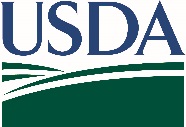 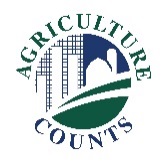 National Agricultural Statistics ServiceWhy am I getting this letter?Enclosed is your  Survey. Your participation is important.  Please complete the questionnaire at your earliest convenience. You may receive an email reminder to complete your questionnaire. If we do not receive your completed questionnaire by , we  contact you for an interview.How will the data be used?We recommend you respond online through the new Respondent Portal. On the portal, you can complete your surveys, track upcoming surveys, access data visualizations and reports of interest, link to other USDA agencies, and more.The information you provide will be used for statistical purposes only. In accordance with federal law, your responses will be kept confidential and will not be disclosed in identifiable form. We will publish the data in the  report on . Thank you for your participation and for your support of our programs and U.S. agriculture. If you have any questions, please contact us at . For more information on this survey, visit nass.usda.gov/Surveys/Guide_to_NASS_Surveys/index.php.Sincerely,Director/State Statistician, Enclosure